Are you HANA?  “A day in my life” / What time do you~?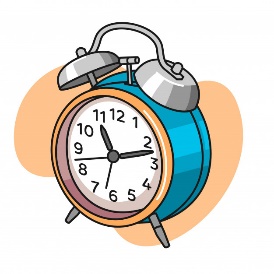 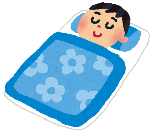 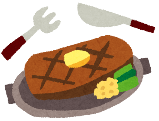 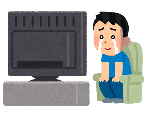 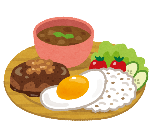 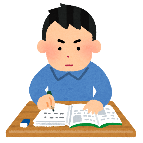 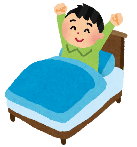 Are you ___________________________?  [Yes, I am.  /  No, I’m not.]Name (　　　　　　　                        　　　　　　　　　　　　　　　　　　　　　　　　　　　　　　　　　　　　)　Class (  ) No (  ) Riku 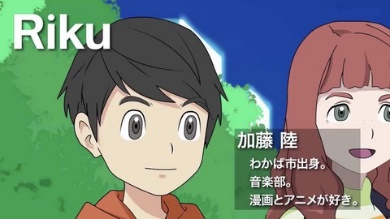 Hana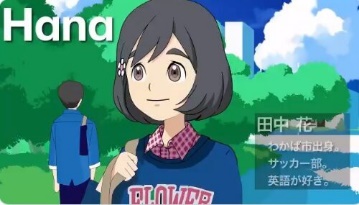 Kate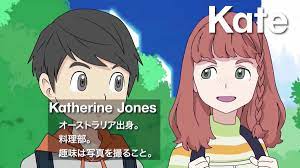 Mark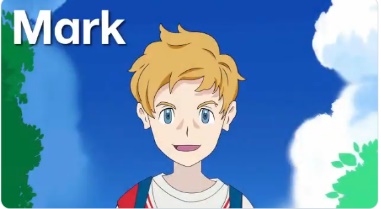 Jing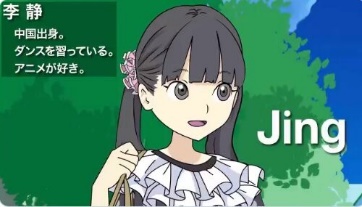 What time do you get up?At 8am.At 7am.At 7am.At 8am.At 7am.What time do youstudy?At 5pm.At 7pm.At 5pm.At 7pm.At 7pm.What time do you eat lunch?At 1pm.At 12pm.At 1pm.At 1pm.At 12pm.What time do youwatch TV?At 8pm.At 9pm.At 9pm.At 9pm.At 8pm.What time do youeat dinner?At 6pm.At 6pm.At 8pm.At 8pm.At 6pm.What time do you go to bed?At 11pm.At 11pm.At 10pm.At 10pm.At 10pm.